prénom/nom:PART A : Write or draw.PART B : Quel est ton objet préféré ?  Circle or draw your answer.PART C : Comment tu trouves les activités ?  Mark with an X.Comment ça va?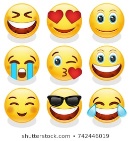 Comment ça va?lundivendredimardisamedimercredidimanchejeudi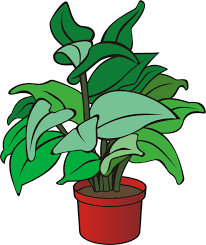 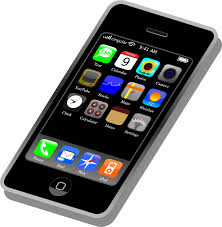 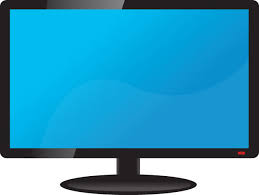 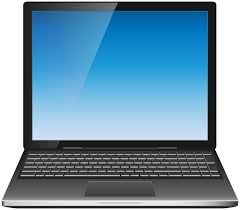 les plantesle portablela télél’ordinateur portable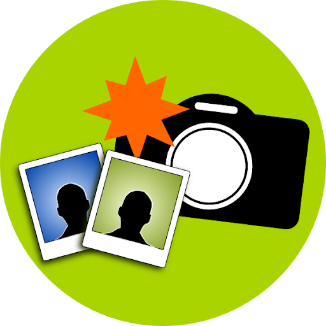 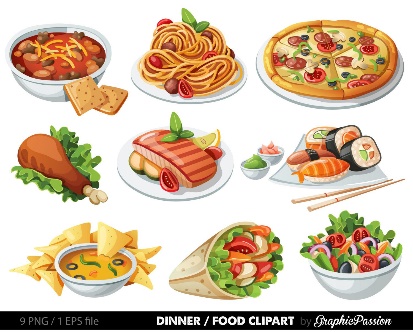 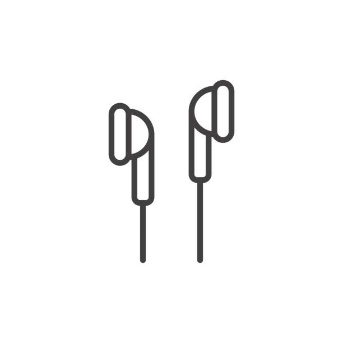 les photosla nourritureles écouteursactivitébarbant(e)(s)pas malgénialintéressant(e)(s)Je n’aime pasJ’aimeJ’adorele romanla méditationles objetsl’appelle cadeaule jeula musiquel’exercice